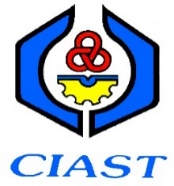 CADANGAN PINDAAN DOKUMEN KUALITIBK-S03-02NOMBOR DOKUMENTAJUK DOKUMENEDARANTARIKH KUATKUASATARIKH KUATKUASABAHAGIAN DOKUMENMUKA SURATMUKA SURATCADANGAN PINDAAN(Lampirkan salinan cadangan yang  dipinda / dokumen asal bersama-sama dengan borang ini)T/TANGAN PENCADANGJAWATANJAWATANNAMATARIKHTARIKHULASAN WAKIL PENGURUSAN/TIMBALAN WAKIL PENGURUSAN:ULASAN WAKIL PENGURUSAN/TIMBALAN WAKIL PENGURUSAN:ULASAN WAKIL PENGURUSAN/TIMBALAN WAKIL PENGURUSAN:ULASAN WAKIL PENGURUSAN/TIMBALAN WAKIL PENGURUSAN:ULASAN WAKIL PENGURUSAN/TIMBALAN WAKIL PENGURUSAN:ULASAN WAKIL PENGURUSAN/TIMBALAN WAKIL PENGURUSAN:T/TANGANTARIKHTARIKHKELULUSAN PENGARAHT/TANGANTARIKHTARIKH